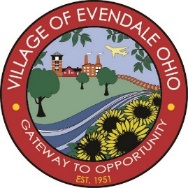 Village of EvendalePlanning CommissionEvendale Municipal Building10500 Reading Road, Evendale, OH 45241Tuesday, May 18, 20216:00 P.M***COVID-19 SOCIAL DISTANCE RESTRICTIONS IN PLACE. FACEMASKS ARE REQUIRED TO ATTEND.***REGULAR MEETING AGENDAPledge of Allegiance to the United States of America.Old Business:None.New Business:Public Hearing: AN ORDINANCE AMENDING PART TWELVE, TITLE FOUR, OF THE EVENDALE CODE OF ORDINANCES, TO DEFINE AND REGULATE DISCOUNT RETAIL, THRIFT RETAIL, AND SELF-STORAGE WAREHOUSE USES, AND DECLARING AN EMERGENCY.Public Hearing: AN ORDINANCE AMENDING SUBSECTION 1266.09(h)(1)(B)(ii), ACCESSORY USES AND STRUCTURES, FENCES AND WALLS, AND DECLARING AN EMERGENCYInternal Business:Review of Meeting Minutes from the April 20, 2021 Regular Meeting.Communications.Kinetic Vision Site Plan Post-Approval Review.General Electric Parking Lot Site Plan.Silco Grand Opening: Friday, May 21, 3-6pm.APA-OH Citizen Planner Training: May 24-27.Next Meeting: June 15, 2021.